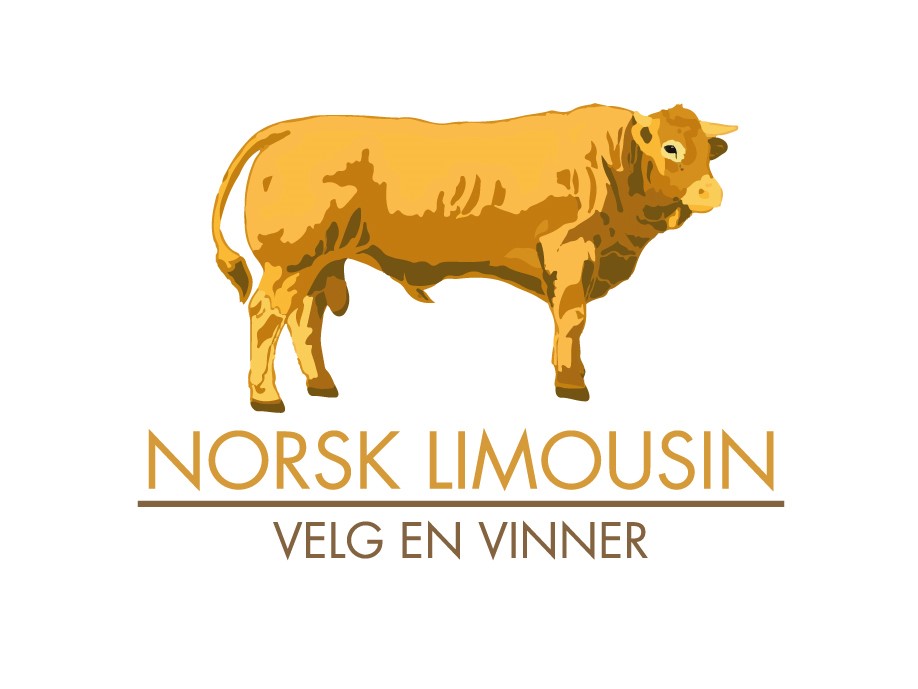 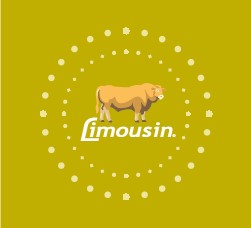 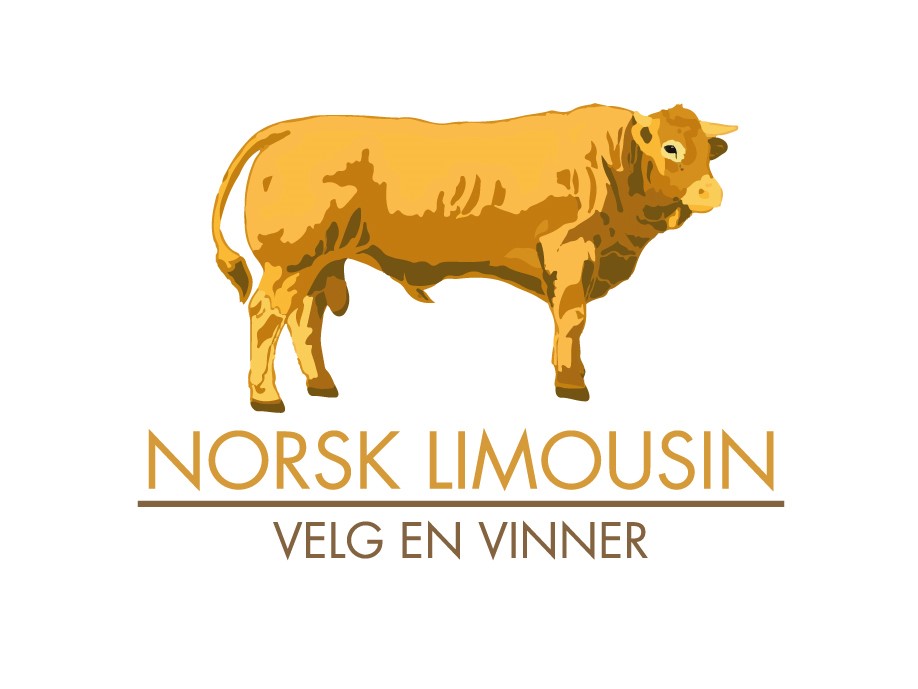 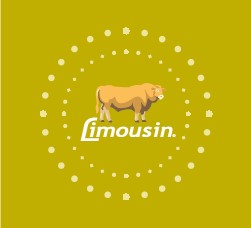 Norsk Limousin og Limousin Unik Norge SA inviterer til årsmøte fredag 19. februar 2021.På grunn av restriksjoner rundt korona gjennomføres årsmøtet digitalt på TeamsKl 10.00 Årsmøte Limousin Unik Norge SAKl 13.00 Årsmøte Norsk LimousinNB!  På grunn av at dette møtet arrangeres på Teams må vi be om påmelding før møtet slik at vi har oversikt over hvem som deltar. Frist for påmelding er tirsdag 16. februar på e-post til sekretær i Norsk Limousin: a_sandnes@hotmail.com. Dersom skriftlig valg er ønsket, ber vi om en tilbakemelding på dette ved påmelding.  Møtelinken blir så utsendt på e-post til dere som er påmeldt torsdag 18. februar. Velkommen til et litt annerledes årsmøte!  Med vennlig hilsen Styrene i Norsk Limousin og Limousin Unik SA Innkalling til ordinært årsmøte i Norsk Limousin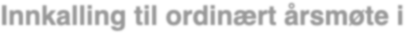 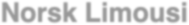 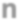 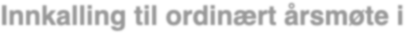 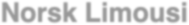 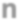 Fredag 19. februar 2021. kl.13.00På grunn av restriksjoner rundt korona gjennomføres årsmøtet digitalt på Teams Innledningsvis vil vi gjennomføre en orientering rundt sak 83/20 i TYR som omhandler påvist endring av data i Storfekjøttkontrollen. Årsmøte saksliste:Valg av møteleder og referentRegistrering av stemmeberettigedeGodkjenning av innkalling og sakslisteValg av to til å undertegne protokollenRevidering av avlsplanenStyrets beretningRegnskap og revisjonsberetningBudsjett og arbeidsplanFastsettelse av kontigentValg av styreleder11.Valg av medlemmer og varamedlemmer til styret12.Valg av revisor og vara13.Valg av medlemmer og varamedlemmer til valgkomitéen14.Godtgjørelse til tillitsvalgte15.Innkomne forslagForslag til valgene sendes til leder av valgkomiteen Gustav Steinvik Telefon: +47 926 88 499Etter årsmøte vil TYR orientere rundt utvikling av klassifiseringen av Limousin i Norge etter omlegging til lengdemåling. Videre vil de forklare og svare på spørsmål om hvordan registreringer i fjøset bidrar inn i de nasjonale avlsverdiene.           Med vennlig hilsen Styret i Norsk Limousin.Lars Erik Megarden /s/Styreleder 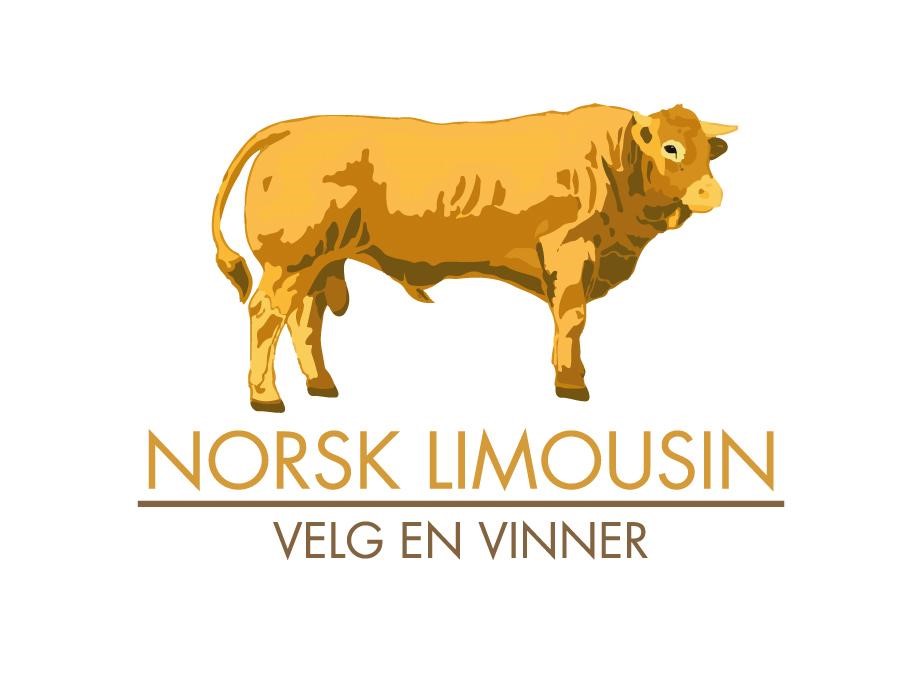 ÅRSBERETNING 2020 Styret har bestått av: Leder: Lars Erik Megarden Nestleder: Erland Wigenstad Styremedlem: Rita Steinvik Styremedlem: Hermann Fredriksen Styremedlem: Aud Sandnes Varamedlem: Thor-Johan Skaget Varamedlem:Reidar B Eriksen Varamedlem: Ole Kristian Bergerud Avlsutvalget Leder: Halvor Øiestad Medlem: Bjørn Aasen Medlem: Bjørn Østebrød Annonseansvarlig Hermann Fredriksen Limousin Nytt Sivert Mauset Styremøter Det har i løpet av beretningsåret vært avholdt 6 styremøter, hvorav ett fysisk møte.  Medlemmer 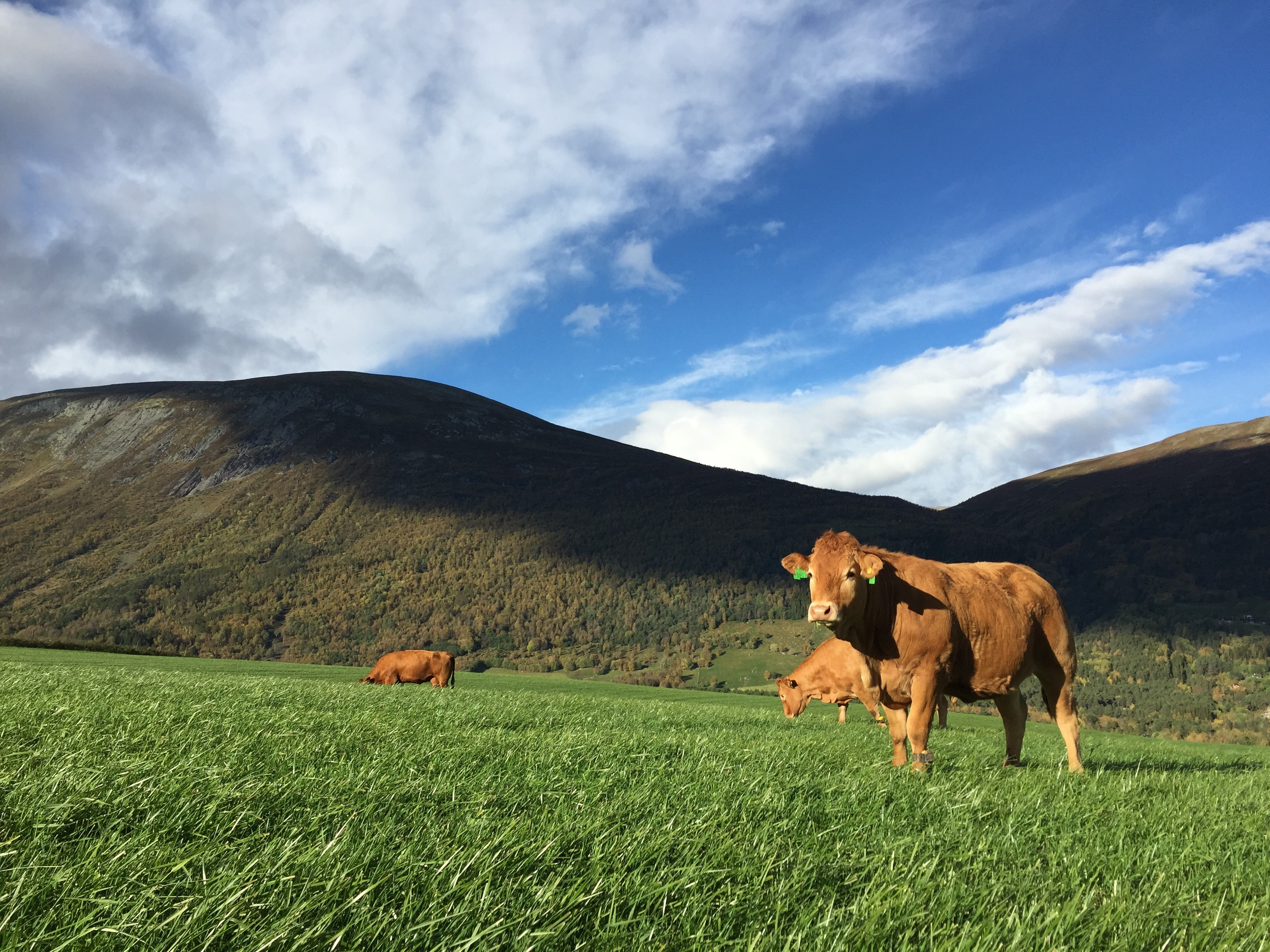 Antall registrerte betalende medlemmer pr. 01.01.2020 var 296 og endte på 287 innen utgangen av året.  Økonomi Norsk Limousin har en solid økonomi og god likviditet gjennom året. Dette er viktig da mye av inntekten kommer seint på året. Årets regnskap viser et overskudd på kr 54.514.02 Foreningen har en bokført egenkapital på kr 823.546,69 ved årsskifte. Fordringer pr 31.12.20 på kr 68.511,76 Aktivitet /Arrangementer -	Styret har gjennom året jobbet med avlyste arrangementer pga pandemien, Limousin Nytt og saker på vegne av enkeltmedlemmer. 28.01.2021 Lars Erik Megarden /s/ 	Erland Wigenstad /s/ 	Rita Steinvik /s/ Styreleder 	 	 	Nestleder /   	 	Styremedlem Hermann Fredriksen /s/ Aud Sandnes /s/ 	 	Thor-Johan Skaget/s/ Styremedlem 	 	Styremedlem 	 	Første varamedlem Aktivitetsplan 2021 LimousinNytt, 3 utgivelser LIMMO’21 livdyrauksjon under Agroteknikk Seminimport Embryoimport Medlemstreff om forholdene tillater det. Vertsakap for besøk i fra de Danske limousinforeningen. Vektkampanje Dato til:	Resultat m. mengdeLTS	Norsk Limousin (NLF)	04.02.21 13:27Dato til:	Resultat m. mengdeLTS	Norsk Limousin (NLF)	04.02.21 13:27Dato fra-til:	-Regnskapsår:	2020Periode:	01 - 02Balanse forNorsk Limousin	Side:	1LTS	Norsk Limousin (NLF)	04.02.21 13:27Til: Andelseierne i LUNINNKALLING TIL ÅRSMØTE I LUNFredag 19. februar 2021. kl.10.00På grunn av restriksjoner rundt korona gjennomføres årsmøtet digitalt på TeamsSaksliste:Godkjenning av innkalling og sakslisteValg av møteleder og referent, samt 2 til å underskrive protokoll ÅrsmeldingRegnskapRevisors beretningBudsjettValgFastsettelse av godtgjørelse til tillitsvalgteinnkomne sakerMed vennlig hilsenFor Limousin Unik Norge SAEspen Jellestad /s/StyrelederÅRSMELDING FOR LIMOUSIN UNIK NORGE 2020 Styret har bestå; av: Styreleder Espen Jellestad, styremedlemmer Sven Magne Skadsem, Ole Herman Melø og Øystein Alm. Vara Andreas Aarsvoll Styret har siden forrige årsmøte avholdt 1 fysisk styremøte, 2 styremøter på skype / teams. Året har ha; store uSordringer med tanke på at LUN ønsket å styrke salget da særlig inn mot restauranter. Arbeidet var godt i gang Udlig i mars, for så å få en kraVig knekk pga covid-19. Før påske ble det likevel en liten åpning i og med at Reinhartsen i KrisUansand ønsket å prøve seg på salg Ul noen restauranter samt i egne utsalg. Utover våren fikk vi med god hjelp av salgssjef i Reinhartsen Helge Fredriksen Ul salg Ul en del gode restauranter i KrisUansand og Grimstad. Vi fikk i stand salg av en del stykningsdeler som gjorde si; Ul at vi fikk økt salget av LUN nok Ul å nå ønskede salgsvolum slik at produsentene fikk e;erbetalt 2 kr pr kg slaktet kalv i slu;en av året. For å oppnå godt salg gjennom Reinhartsen ble det brukt en del midler på raba;er for å oppnå god markedssituasjon på Sørlandet. SamUdig som vi tok fakturering via LUN, de;e fordi Reinhartsen ønsket lengre betalingsUd enn hva Fatland kunne gi. Det har ført høyere omsetning Ul LUN for 2020, selv om markedsstø;e fra Fatland har bli; mindre pga. mindre kalv levert. Omsetning 2020 1 501 800 Resultat for 2020 er -133.000 Videre ble det på oppfordring av Fatland produsert en brosjyre med gode oppskriVer av Jærkokken, brosjyren ble produsert av reklamebyrået Glødefisk og bildene ble ta; av fotograf Tom Haga. Denne er foreløpig ikke mye distribuert grunnet mindre Ulgang på kalv kombinert med bedre salg ut Ul restauranter, og dermed har behovet Ul dagligvarekjedene for denne type brosjyrer vært mindre. Sparekonto som ble oppre;et i 2019 har kun ha; bevegelse i form av inn og utmeldinger og har i skrivende stund en kapital på 1.026000,- av andelskapitalen på den. Økonomien i laget er fortsa; god så vi skal fortse;e å satse videre på salg av kalv. Vi har få; 5 nye medlemmer i 2020 og 2 medlem har meldt seg ut. Vi vil med de;e takke for samarbeidet gjennom året og ønsker alle et produkUvt og godt 2021.  Arne HatløyRegnskapsår	2020Periode til: 02Regnskapsår	2020Periode til: 02forNorsk Limousin	Side:	1	Side:	1Nr.KontonavnMengdeHittil i årBeløpBudsjettHittil i fjorMengde	BeløpHittil i fjorMengde	Beløp300030013004300630703098310034503905399043004310439053315400655067006940Salgs- og driftsinntektMedlemskontingentSalg av sædSalg profilklærAnnonsesalg LimousinnyttUttak av tjenester (høy sats)PortoSalgsinntekt, avgiftspliktigAbm. LimousinNyttSalgsinntekt, avgiftsfriTilskudd Prosjekt TyrOffentlig tilskudd/refusjonPurregebyrØreavrunding ved faktureringAnnen driftsrelatert inntektSalgs- og driftsinntektVarekostnadKjøp av profilklærVektprosjektetBeholdningsendringForbruk av innkj. varer forvideresalg VarekostnadDekningsbidragLønnskostnadGodtgjørelse til styremedlemmerAnnen oppgavepliktig godtgjørelseArbeidsgiveravgiftArbeidsgiveravgift og pensjonskostnad LønnskostnadDriftskostn. og av- og nedskrivninger DriftsmaterialeVerktøy, inventar ,mv som ikke aktiveresRevisjons og regnskapshonorarFremmed tjenestePortoTelefon, port o lDriftskostn. og av- og nedskrivninger Annen driftskostnad8152281 000,00 cr 26 591,81 cr36 716,00 cr234 800,00 cr4 722,00 cr583 829,81 cr9 200,00 cr9 200,00 cr0,00    770,00 cr0,50 cr770,50 cr593 800,31 cr41 499,20    5 000,00    3 949,00    50 448,20    50 448,20    543 352,11 cr71 500,00    71 500,00    3 646,50    3 646,50    75 146,50    0,00    3 040,80    3 040,80    7 325,72    7 325,72    10 366,52    0    0    0    0    0    0    0    0    0    0    0    0    0    0    0    8800293 000,00 cr 61 600,00 cr40 165,00 cr249 000,00 cr 6 600,00 cr4 268,00 cr654 633,00 cr6 800,00 cr6 800,00 cr5 000,00 cr5 000,00 cr872,00 cr4,75 cr876,75 cr667 309,75 cr51 157,60    10 000,00    16 560,00    77 717,60    77 717,60    589 592,15 cr64 500,00    64 500,00    3 289,00    3 289,00    67 789,00    8 200,00    8 200,00    3 746,40    3 746,40    5 153,60    5 153,60    17 100,00    7141Reise / overnatting Limmo20 168,58    Regnskapsår	2020Periode til: 02Regnskapsår	2020Periode til: 02forNorsk Limousin	Side:	2	Side:	2Nr.KontonavnMengdeHittil i årBeløpBudsjettHittil i fjorMengde	BeløpHittil i fjorMengde	BeløpKostn. og godtgj.  reise, diett, bil o.l0,00    0    20 168,58    7310LimousinNytt - Redaktør96 990,00    96 000,00    7320Annonser, reklame48 580,00    46 830,00    Salgs- , reklame- og repr.kostnad145 570,00    0    142 830,00    7420Gave2 555,94    13 728,60    Kontingent og gave2 555,94    0    13 728,60    7500Forsikringspremie2 069,00    1 869,00    Forsikringer, garanti- og servicekostnad2 069,00    0    1 869,00    7711Styremøter8 602,82    62 529,52    7720Møteutgifter, Valgkomite, Avlsutvalg m.m.2 809,86    7721Utgifter årsmøte67 343,63    64 960,73    7740Øredifferanser ved avstemming25,00    7770Bank- og kortgebyr210,00    297,50    7771LimousinNytt trykk mm174 517,54    101 500,00    7792Purregebyr35,00    70,00    Annen kostnad250 708,99    0    232 192,61    7830Tap på fordringer12 200,00    Tap o l12 200,00    0    0,00    Annen driftskostnad413 103,93    0    410 788,79    Driftsresultat44 735,16 cr0    93 914,36 cr8050Annen renteinntekt128,37 cr1 409,40 cr8051Renteinntekt bankinnskudd9 394,49 cr9 201,40 cr8075Utbytte fra samvirkeforetak256,00 cr292,00 crFinansinntekt9 778,86 cr0    10 902,80 crOrdinært resultat før skattekostnad54 514,02 cr0    104 817,16 crOrdinært resultat54 514,02 cr0    104 817,16 crÅrsresultat54 514,02 cr0    104 817,16 cr8800Årsresultat104 817,16    	Årsresultat	0,00    	0    	104 817,16    	Årsresultat	0,00    	0    	104 817,16    	Årsresultat	0,00    	0    	104 817,16    	Årsresultat	0,00    	0    	104 817,16    	Årsresultat	0,00    	0    	104 817,16    	Årsresultat	0,00    	0    	104 817,16    	Årsresultat	0,00    	0    	104 817,16    Nr.KontonavnRegnskap i årDenne periode Regnskap i fjorBudsjettRegnskap i årHittilRegnskap i fjorBudsjettEIENDELER1350Andelskapital Felleskjøpet250,00    250,00    250,00    250,00    1351Andel i Berg Vekstra SA1 000,00    1 000,00    1 000,00    1 000,00    Finansielle anleggsmidler1 250,00    1 250,00    0    1 250,00    1 250,00    0    Anleggsmidler1 250,00    1 250,00    0    1 250,00    1 250,00    0    1460Varelager profilklær57 844,00    61 793,00    57 844,00    61 793,00    Varer57 844,00    61 793,00    0    57 844,00    61 793,00    0    1500Kundefordringer68 511,76    149 513,00    68 511,76    149 513,00    Fordringer68 511,76    149 513,00    0    68 511,76    149 513,00    0    1920HSB 45162287501386 715,41    251 035,96    386 715,41    251 035,96    1921FK Sparekonto423 564,66    414 244,17    423 564,66    414 244,17    Bankinnskudd, kontanter o.l810 280,07    665 280,13    0    810 280,07    665 280,13    0    Omløpsmidler936 635,83    876 586,13    0    936 635,83    876 586,13    0    EiendelerEGENKAPITAL OG GJELD937 885,83    877 836,13    0    937 885,83    877 836,13    0    2050Annen egenkapital769 032,67 cr769 032,67 cr769 032,67 cr769 032,67 crOpptjent egenkapital769 032,67 cr769 032,67 cr0    769 032,67 cr769 032,67 cr0    Udisponert resultat (Ikke bokført)54 514,02 cr0,00    54 514,02 cr0,00    Sum udisponert resultat54 514,02 cr0,00    0    54 514,02 cr0,00    0    Total egenkapital823 546,69 cr769 032,67 cr0    823 546,69 cr769 032,67 cr0    2400Leverandørgjeld34 891,00 cr32 287,00 cr34 891,00 cr32 287,00 crLeverandørgjeld34 891,00 cr32 287,00 cr0    34 891,00 cr32 287,00 cr0    2600Forskuddstrekk21 485,00 cr0,00    21 485,00 cr0,00    Skattetrekk og andre trekk21 485,00 cr0,00    0    21 485,00 cr0,00    0    2701Utgående merverdiavgift, høy sats75 707,45 cr0,00    75 707,45 cr0,00    2711Inngående merverdiavgift, høy sats58 617,47    0,00    58 617,47    0,00    2713Inng. mva, redusert sats mat483,78    0,00    483,78    0,00    2716Inng. mva, lav sats3 788,02    0,00    3 788,02    0,00    2740Oppgjørskonto merverdiavgift2,75    35 015,25 cr2,75    35 015,25 cr2770Skyldig/betalt arbeidsgiveravgift3 647,71 cr1,21 cr3 647,71 cr1,21 crOffentlige avgifter16 463,14 cr35 016,46 cr0    16 463,14 cr35 016,46 cr0    2930Skyldig lønn0,00    0,00    0,00    0,00    2960Påløpt kostnad og forskuddsbet.inntekt6 500,00 cr6 500,00 cr6 500,00 cr6 500,00 cr2989Avsetning andre forpliktelser35 000,00 cr35 000,00 cr35 000,00 cr35 000,00 crAnnen kortsiktig gjeld41 500,00 cr41 500,00 cr0    41 500,00 cr41 500,00 cr0    Kortsiktig gjeld114 339,14 cr108 803,46 cr0    114 339,14 cr108 803,46 cr0    Total gjeld114 339,14 cr108 803,46 cr0    114 339,14 cr108 803,46 cr0    Egenkapital og gjeld937 885,83 cr877 836,13 cr0    937 885,83 cr877 836,13 cr0    